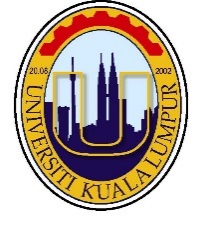 TO			: STUDENT UNIKL MICET FROM			: FINANCE UNITDATE			: 3rd July 2020SUBJECT		: REGISTRATION JULY 2020________________________________________________________Dear Student,The above matter is referredKindly make a payment registration fees for semester JULY 2020.Students are encouraged to make payment via CIMB CLICKS/JOMPAY. Payment should be made payable to AKAUN PUNGUTAN UNIKL MICET. Kindly refer to payment guideline as attached.For more detail pertaining invoice, kindly login student Ecitie.Online semester registration will be starting on 13th July – 24th July 2020.Late Semester registration will be fine (27th – 31st  July 2020_refer academic semester July 2020).Referred to memo from Dato President, any advance payment will be knock off with current invoice. Hence, student are advice to check nett outstanding AFTER 12th July 2020 due to invoice validation is on 11th July 2020Should you have any queries please don't hesitate to contact finance department 06-5512038/06-5512039.Please disregard this memo if the payment has been made.
Thank you,Finance unit